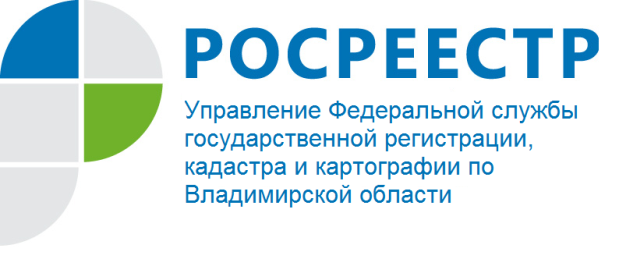 ПРЕСС-РЕЛИЗУправление Росреестра по Владимирской области информирует о льготах при уплате государственной пошлины за осуществление регистрационных действий в отношении объектов недвижимого имуществаВ соответствии с подпунктом 12 пункта 1 статьи 333.35 Налогового кодекса Российской Федерации (далее – НК РФ)ветераны Великой Отечественной войны, инвалиды Великой Отечественной войны, бывшие узники фашистских концлагерей, гетто и других мест принудительного содержания, созданных немецкими фашистами и их союзниками в период Второй мировой войны, бывшие военнопленные во время Великой Отечественной войны освобождены от уплаты государственной пошлины при их обращении за совершением юридически значимых действий, установленных главой 25.3 НК РФ, к которым в том числе относятся регистрационные действия в отношении объектов недвижимого имущества.Согласно пункту 2 статьи 333.35НК РФ основанием для предоставления льгот физическим лицам, перечисленным в подпунктах 11 и 12 пункта 1 статьи333.35 НК РФ, является удостоверение установленного образца.Подпунктом 1 пункта 1 статьи 2 Федерального закона от 12.01.1995 № 5-ФЗ «О ветеранах» установлен перечень лиц, относящихся к ветеранам Великой Отечественной войны, к которым относятся:1. участники Великой Отечественной войны:- военнослужащие, в том числе уволенные в запас (отставку), проходившие военную службу (включая воспитанников воинских частей и юнг) либо временно находившиеся в воинских частях, штабах и учреждениях, входивших в состав действующей армии в период гражданской войны, период Великой Отечественной войны или период других боевых операций по защите Отечества, а также партизаны и члены подпольных организаций, действовавших в период гражданской войны или период Великой Отечественной войны на временно оккупированных территориях СССР;- военнослужащие, в том числе уволенные в запас (отставку), лица рядового и начальствующего состава органов внутренних дел и органов государственной безопасности, проходившие в период Великой Отечественной войны службу в городах, участие в обороне которых засчитывается в выслугу лет для назначения пенсий на льготных условиях, установленных для военнослужащих воинских частей действующей армии;- лица вольнонаемного состава армии и флота, войск и органов внутренних дел, органов государственной безопасности, занимавшие в период Великой Отечественной войны штатные должности в воинских частях, штабах и учреждениях, входивших в состав действующей армии, либо находившиеся в указанный период в городах, участие в обороне которых засчитывается в выслугу лет для назначения пенсий на льготных условиях, установленных для военнослужащих воинских частей действующей армии;- сотрудники разведки, контрразведки, выполнявшие в период Великой Отечественной войны специальные задания в воинских частях, входивших в состав действующей армии, в тылу противника или на территориях других государств;- работники предприятий и военных объектов, наркоматов, ведомств, переведенные в период Великой Отечественной войны на положение лиц, состоящих в рядах Красной Армии, и выполнявшие задачи в интересах армии и флота в пределах тыловых границ действующих фронтов или операционных зон действующих флотов, а также работники учреждений и организаций (в том числе учреждений и организаций культуры и искусства), корреспонденты центральных газет, журналов, ТАСС, Совинформбюро и радио, кинооператоры Центральной студии документальных фильмов (кинохроники), командированные в период Великой Отечественной войны в действующую армию;- военнослужащие, в том числе уволенные в запас (отставку), лица рядового и начальствующего состава органов внутренних дел и органов государственной безопасности, бойцы и командный состав истребительных батальонов, взводов и отрядов защиты народа, принимавшие участие в боевых операциях по борьбе с десантами противника и боевых действиях совместно с воинскими частями, входившими в состав действующей армии, в период Великой Отечественной войны, а также принимавшие участие в боевых операциях по ликвидации националистического подполья на территориях Украины, Белоруссии, Литвы, Латвии и Эстонии в период с 1 января 1944 года по 31 декабря 1951 года. Лица, принимавшие участие в операциях по боевому тралению в подразделениях, не входивших в состав действующего флота, в период Великой Отечественной войны, а также привлекавшиеся организациями Осоавиахима СССР и органами местной власти к разминированию территорий и объектов, сбору боеприпасов и военной техники в период с 22 июня 1941 года по 9 мая 1945 года;- лица, принимавшие участие в боевых действиях против фашистской Германии и ее союзников в составе партизанских отрядов, подпольных групп, других антифашистских формирований в период Великой Отечественной войны на территориях других государств;- военнослужащие, в том числе уволенные в запас (отставку), проходившие военную службу в воинских частях, учреждениях, военно-учебных заведениях, не входивших в состав действующей армии, в период с 22 июня 1941 года по 3 сентября 1945 года не менее шести месяцев; военнослужащие, награжденные орденами или медалями СССР за службу в указанный период;- лица, награжденные медалью «За оборону Ленинграда», инвалиды с детства вследствие ранения, контузии или увечья, связанных с боевыми действиями в период Великой Отечественной войны 1941 - 1945 годов;2. лица, работавшие на объектах противовоздушной обороны, местной противовоздушной обороны, на строительстве оборонительных сооружений, военно-морских баз, аэродромов и других военных объектов в пределах тыловых границ действующих фронтов, операционных зон действующих флотов, на прифронтовых участках железных и автомобильных дорог; члены экипажей судов транспортного флота, интернированные в начале Великой Отечественной войны в портах других государств;3. лица, награжденные знаком «Жителю блокадного Ленинграда»;4. лица, проработавшие в тылу в период с 22 июня 1941 года по 9 мая 1945 года не менее шести месяцев, исключая период работы на временно оккупированных территориях СССР; лица, награжденные орденами или медалями СССР за самоотверженный труд в период Великой Отечественной войны.